-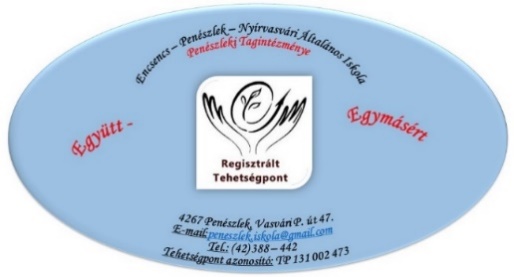 A Mátészalkai Tankerületi Központ támogatásávalmegrendezésre kerül a régiós versíró-rímfaragó versenyünk „A lélek hangja” címmel az Encsencs-Penészlek-Nyírvasvári Általános Iskola Penészleki Tagintézményében működő „Együtt-Egymásért” Tehetségpont által 2-8. osztályos tanulók számára. Évfolyamonként egy-egy tanulót várunk!I. fordulóA verseny beugró, és egyben nevezési feladata: Megadott szavak felhasználásával (minden szónak meg kell jelennie a versben, amelyek ragozhatók) versírás, mely egy kiválasztott szócsoport szavait tartalmazza, a műnek a versenyző ad címet. A választott szócsoport szavai tetszőleges sorrendben építhetőek a versbe. 1. szócsoport: emlék, élmény, kopott, üres, lélek, kulcs, ujj, fény, sóhaj, száll2. szócsoport:  fészek, szivárvány, iskola, tanító nèni/ bácsi, hang, jel, kacsint, szív, szín, jó3. szócsoport: család, béke, együtt, könyv, sóhaj, álom, Élet, gyöngy, ima, szárnyKövetelmény: Minimum 4 soros, 3 versszakos vers, rímelése szabadon választott.Beküldési határidő: 2024. március 14. (csütörtök)Beküldés e-mailben: peneszlek.iskola@gmail.comII. fordulóKülön értesítés nélkül, azok a tanulók, akik elküldték az első fordulóra a verseiket, részt vesznek a helyszínen megrendezésre kerülő következő fordulón, ahol 45 perc áll a rendelkezésükre a tanulóknak megadott cím alapján verset írni.Időpont: 2024. március 27. ( szerda) 1300 óraHelyszín: 4267 Penészlek, Vasvári Pál u. 47.Jó munkát kívánunk Gyerekek! Kedves Kollégák, reméljük minél több tanulótok érdeklődését felkeltette versenyünk. Köszönjük a segítségeteket, várjuk jelentkezéseteket! Bármilyen versennyel felmerülő kérdésetekre a szervező kollégák nyújtanak felvilágosítást:Alsó tagozat:Farkasné Dányi Éva: +36 (30) 546-0725       Horváthné Balla Ildikó: +36 (30) 685 6074Felső tagozat: Varga Csilla +36 (20) 366 9729Mudra Bernadett +36 (30) 602-4970	Üdvözlettel,Hajdu HenriettaIntézményvezető